17-22 январяАктивисты РДШ провели музыкальные физминутки "Будь здоров!" Физкультминутки проводятся во время уроков и состоят из подвижных упражнений, направленных на снятие напряжения мышц спины, пальцев рук, плечевого пояса, органов зрения. Все общеобразовательные уроки в школе должны включать физкультурные “минутки” (1-2 минуты) для повышения внимания, умственной работоспособности и эмоционального тонуса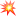 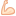 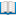 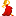 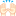 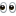 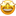 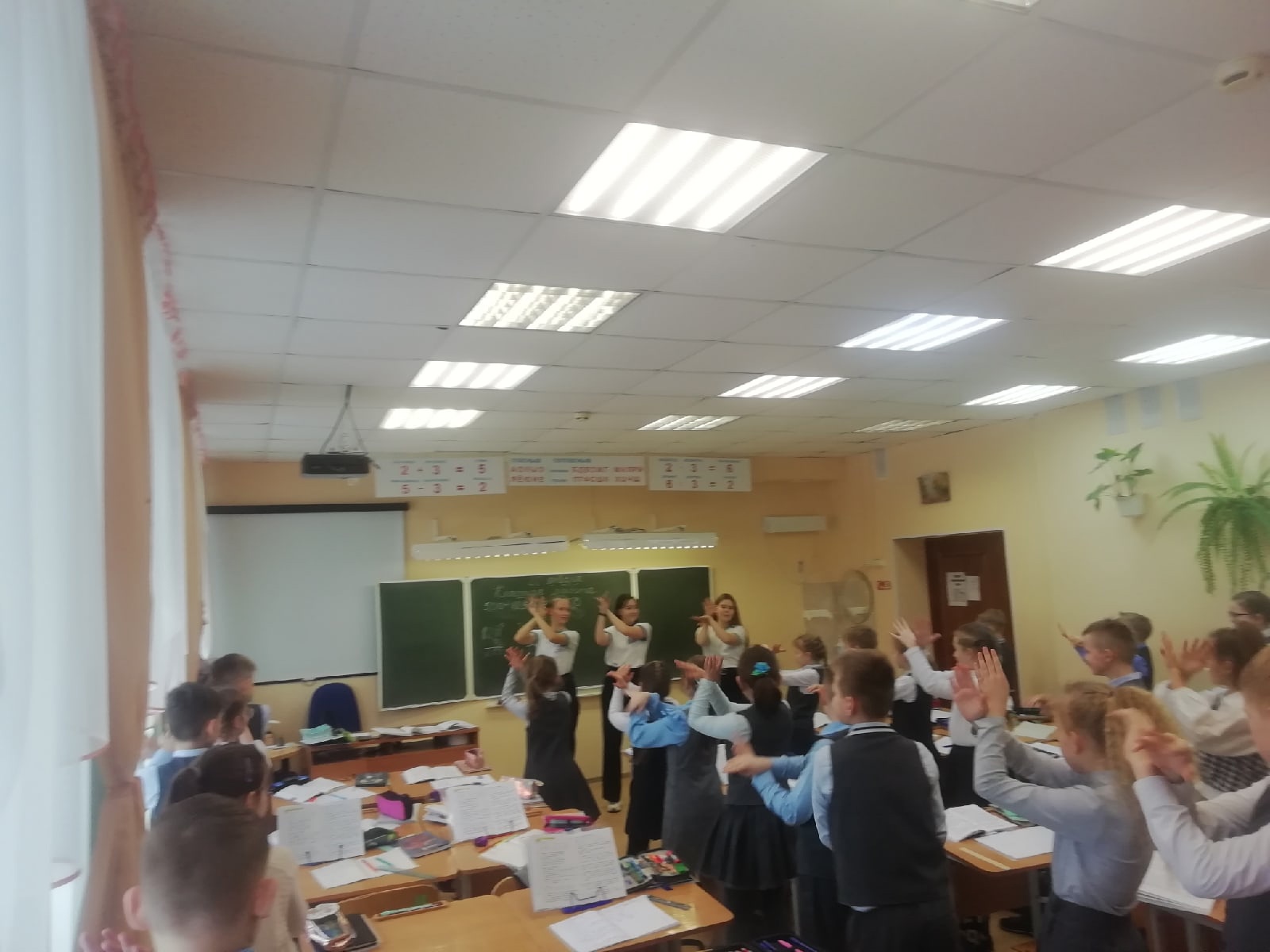 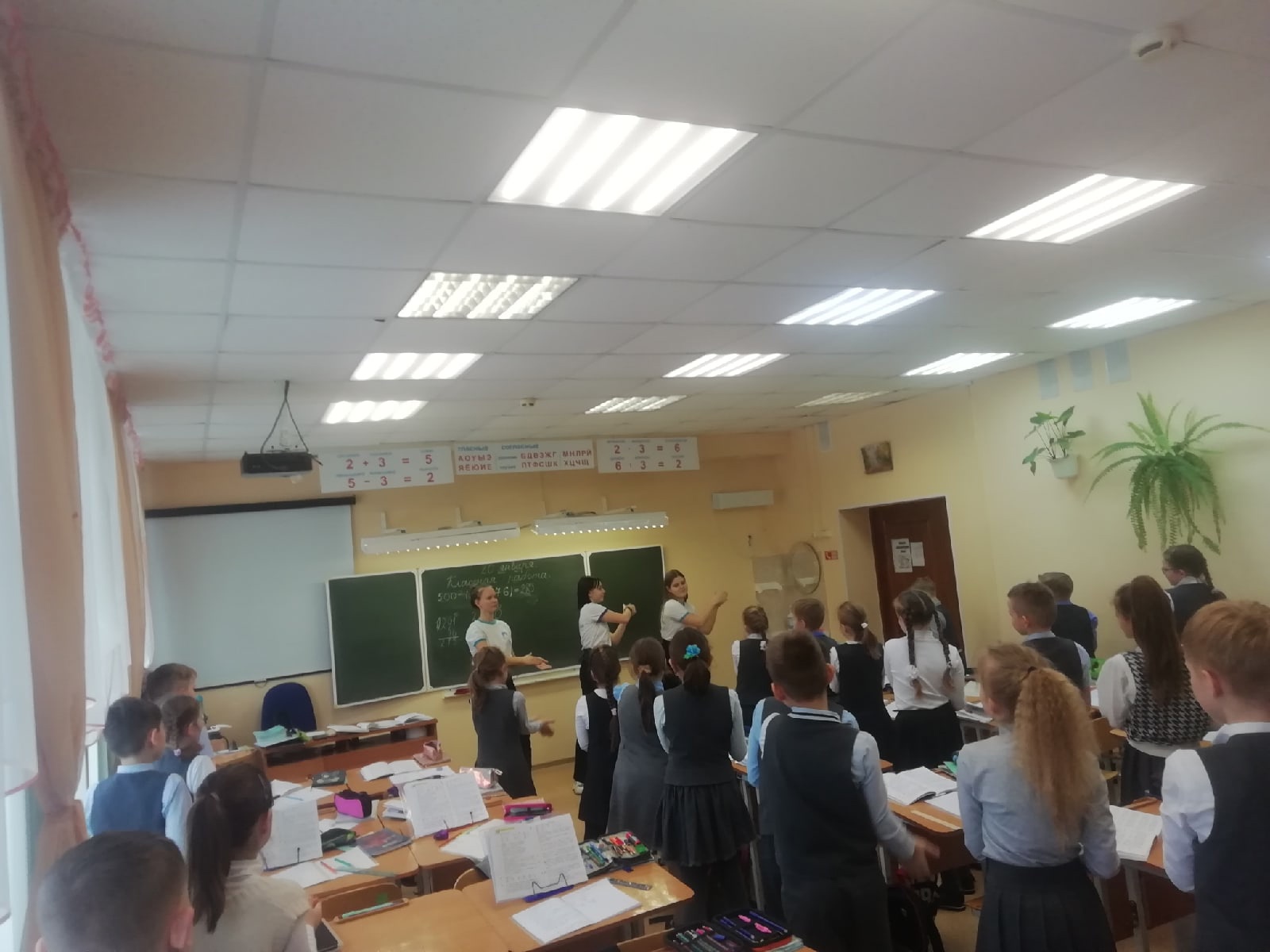 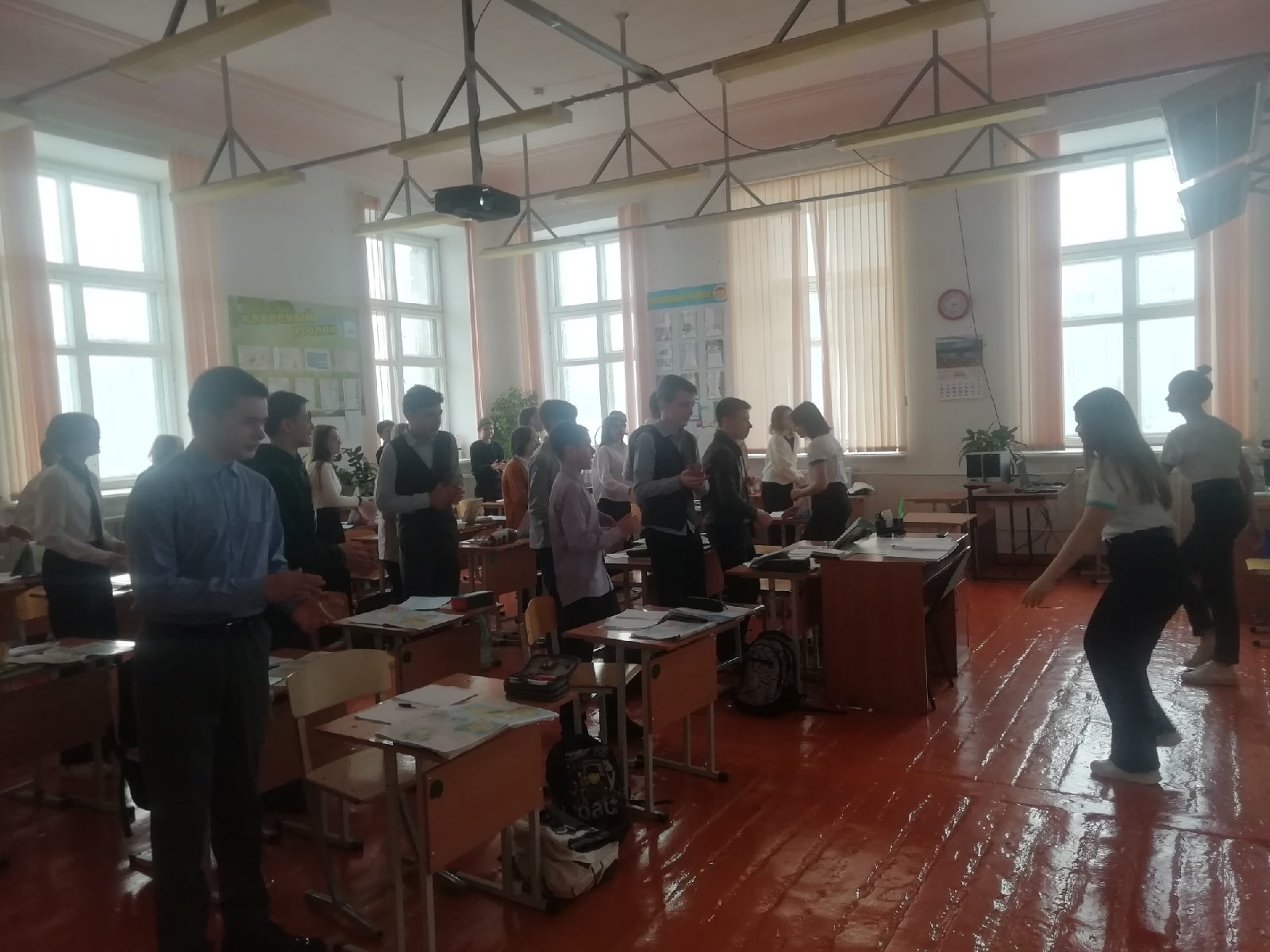 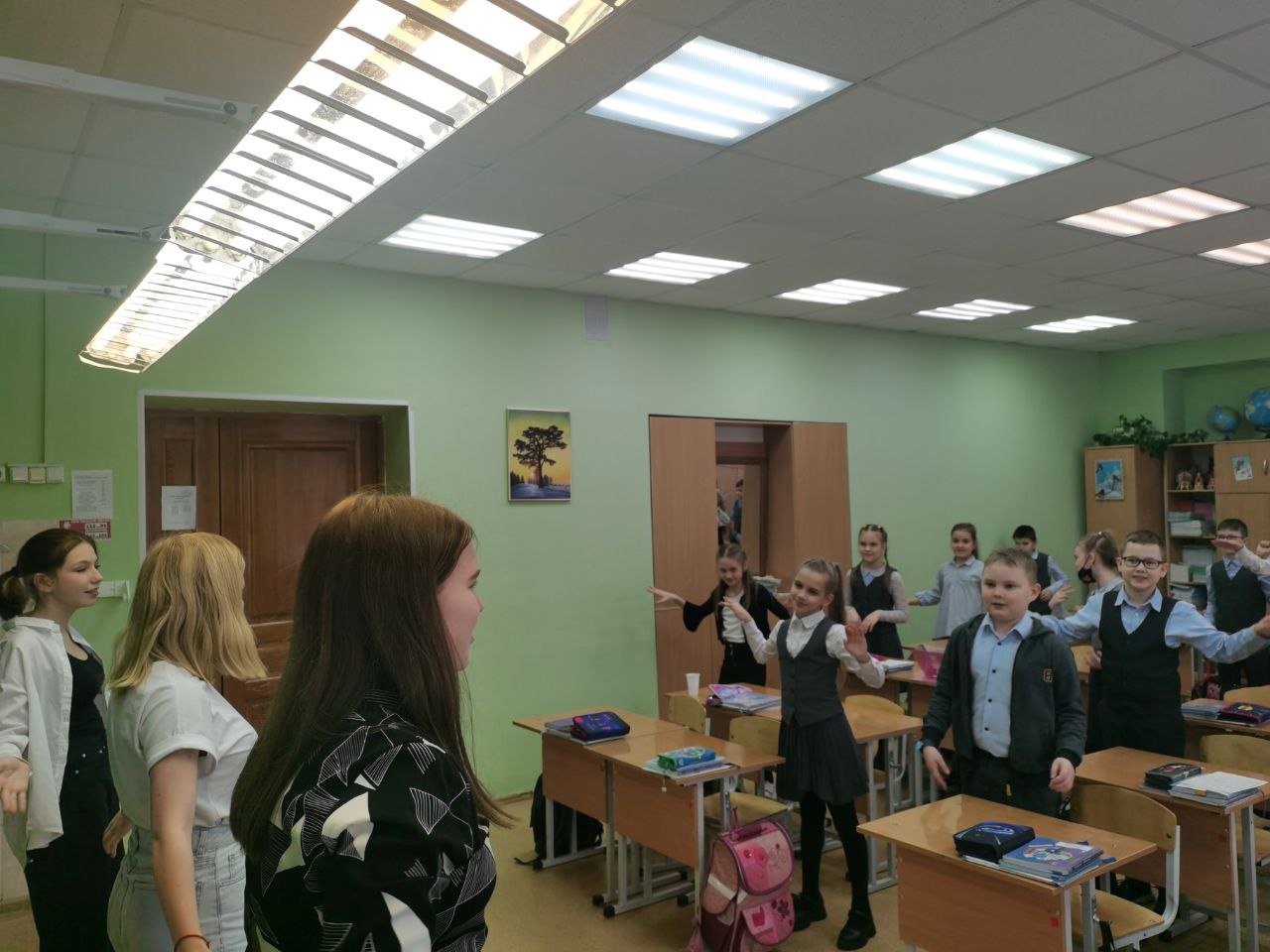 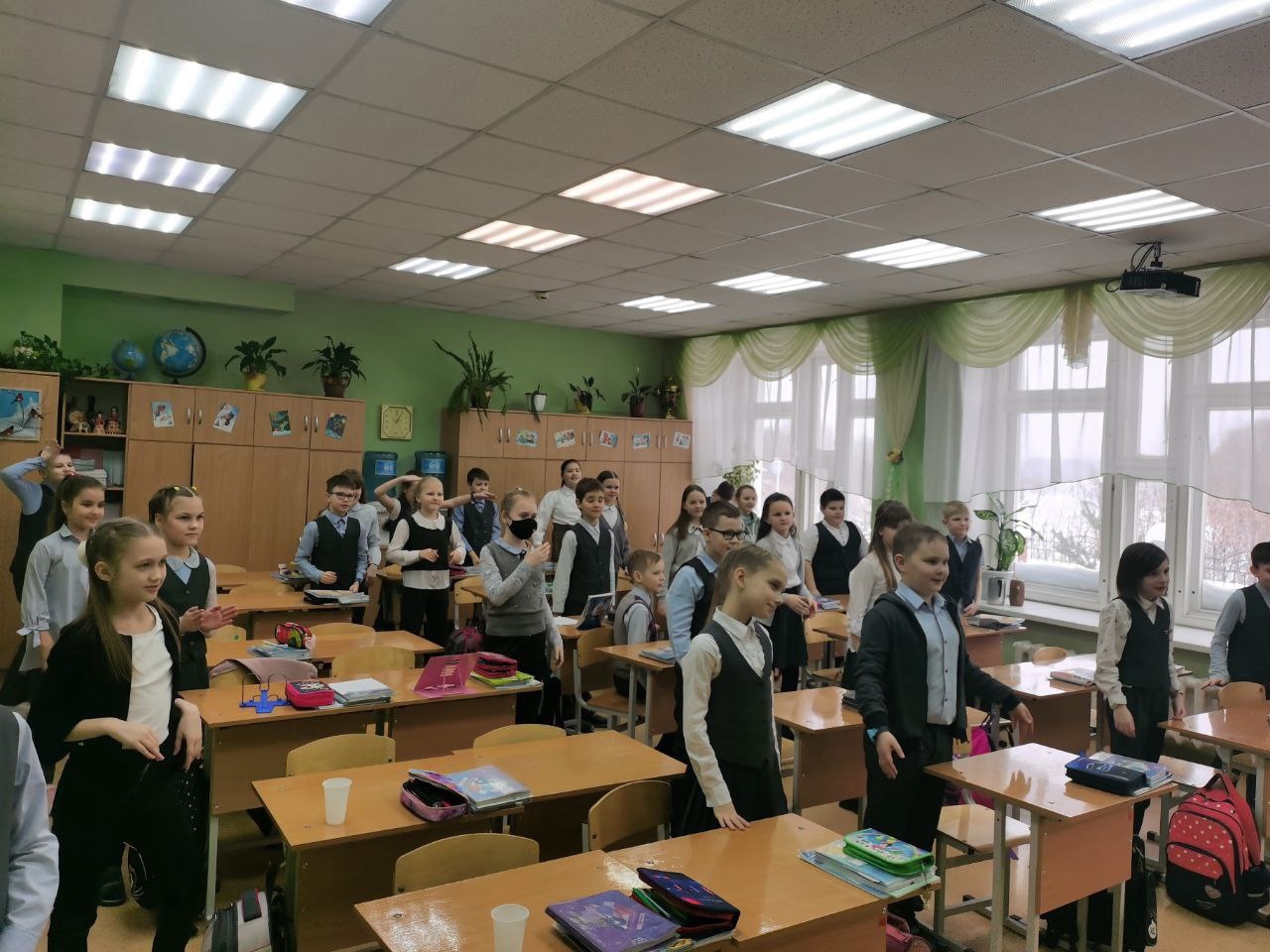 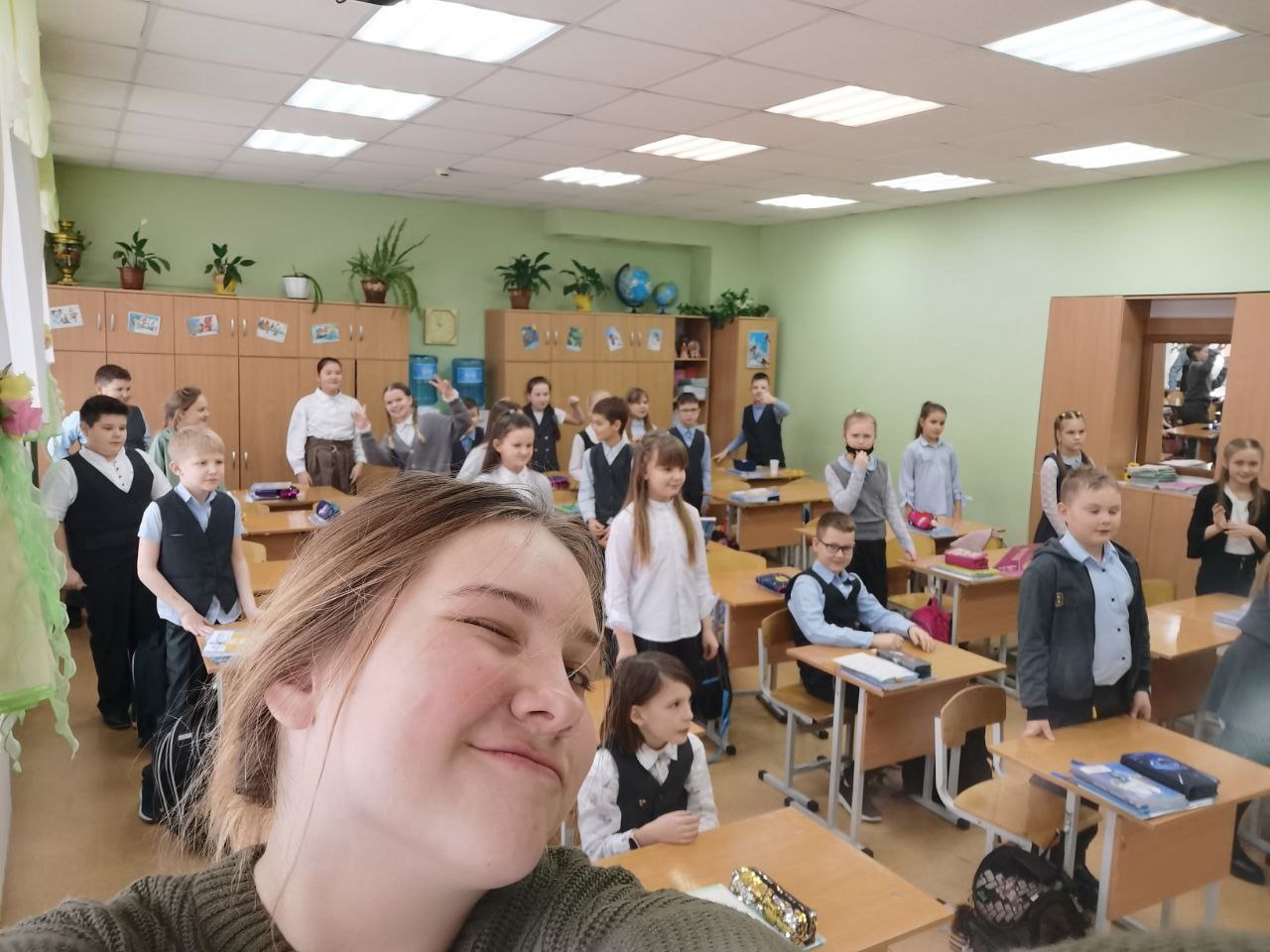 